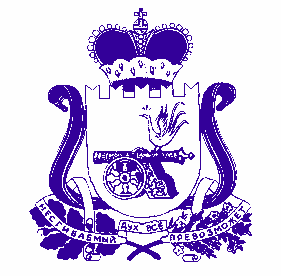 АДМИНИСТРАЦИЯОЗЕРНЕНСКОГО ГОРОДСКОГО ПОСЕЛЕНИЯ ДУХОВЩИНСКОГО РАЙОНА СМОЛЕНСКОЙ ОБЛАСТИПОСТАНОВЛЕНИЕот 09.04.2019     №  50 О внесении изменений в административный регламент предоставления муниципальной услуги «Предоставление адресов объектам недвижимого имущества, находящимся в границах населенных пунктов поселения», утвержденный постановлением Администрации Озерненского городского поселения Духовщинского района Смоленской области от 12.11.2012 № 09            В соответствии с Федеральными законами   от 06.10.2003 г.  № 131-ФЗ «Об общих принципах организации местного самоуправления в Российской Федерации», от 27.07.2010 № 210-ФЗ «Об организации предоставления государственных и муниципальных услуг», Постановлением Правительства РФ от 19 ноября 2014 г. N 1221"Об утверждении Правил присвоения, изменения и аннулирования адресов", Уставом Озерненского городского поселения Духовщинского района Смоленской области, на основании протеста прокуратуры Духовщинского района, Администрация Озерненского городского поселения Духовщинского района Смоленской областиПОСТАНОВЛЯЕТ:                         1. Внести в Административный регламент предоставления муниципальной услуги «Предоставление адресов объектам недвижимого имущества, находящимся в границах населенных пунктов поселения», утвержденный постановлением Администрации Озерненского городского поселения Духовщинского района Смоленской области от 12.11.2012 № 09 (с внес. изм. от 16.11.2012 №111, 01.10.2013 №114, 26.12.2013 №163, 05.03.2017 №17, 03.09.2018 №76) следующие изменения:  1) пункт 2.6.1. подраздел 2.6. раздела 2 изложить в следующей редакции»:«2.6.1. В перечень документов, необходимых для предоставления муниципальной услуги, подлежащих представлению заявителем, входят:1) заявление;2) документ, удостоверяющий личность заявителя, или документ, удостоверяющий личность представителя заявителя (если заявление и документы подаются представителем заявителя);3) доверенность на право представлять интересы физического лица, юридического лица, индивидуального предпринимателя (при обращении представителя физического лица, юридического лица, индивидуального предпринимателя с точным указанием полномочий);4) оригинал правоустанавливающих документов на земельный участок;5) оригинал правоустанавливающих документов на объект недвижимости. 2) пункт 5.5. раздела 5 изложить в следующей редакции»:«5.5. Жалоба на решения и действия (бездействие) органа, предоставляющего муниципальную услугу, должностного лица органа,  предоставляющего муниципальную услугу, муниципального служащего, руководителя органа,  предоставляющего муниципальную услугу, может быть направлена по почте, через многофункциональный центр, с использованием информационно-телекоммуникационной сети "Интернет", официального сайта органа, предоставляющего муниципальную услугу, единого портала государственных и муниципальных услуг либо регионального портала государственных и муниципальных услуг, а также может быть принята при личном приеме заявителя».2. Опубликовать настоящее постановление в муниципальном вестнике «Озерненские вести» и разместить на официальном сайте Администрации Озерненского городского поселения в информационно-телекоммуникационной сети «Интернет». 3. Контроль за исполнением настоящего постановления оставляю за собой.Глава муниципального образованияОзерненского городского поселенияДуховщинского района Смоленской области                                                                                 О.В. Тихонова